EDUCATIONB.E. (CIVIL), in 1st class with Distinction, 1984-88, from B.I.T. Sindri (Ranchi University, India, A Reputed Govt. Institution).Post Graduate Dip. in Design & Construction of Concrete Structures from Annamalai University, IndiaExecutive MBA in Production & Operations Management from Shobhit University, India.TRAININGSPMP Training Lean Six Sigma YB, GB and BB.FIDIC TrainingBasic Safety Training/ Safety Seminar Course5-Days Construction Management Safety Training of Royal CommissionQuality Awareness Course; QMS-ISO 9001:2008 PROFESSIONAL AFFILIATION/ MEMBERSHIPSPMP, from The Project Management Institution.Lean Six Sigma YB Certified from Anexas.Life Time Corporate Member of The Institution of Engineers (India).Chartered Engineer, The Institution of Engineers (India).Fellow Member, The Institution of Valuers (India).Member (Civil Engineer) Saudi Council of Engineers, KSACORE COMPETENCIES End-to-end Management of Multiple/ Large Projects. Planning and ensuring timely and successful execution of the Projects within Budget & handing over them to the Clients with required Quality. Experienced in working with EPC Companies for Buildings and Infrastructure/ Multi-utilities projects with Time & Cost control and Change & Risk Management.Execution of Contracts, handling various Activities (Earth works, Heavy Concrete Foundations and Superstructure, Multi story RCC buildings with high Finishes, Erection of Steel Structure, Pre-Cast Concrete, Asphalt Roads/parking, Sewage and Potable water pipelines, CMU with Internal &External Finishes and MEP activities), maintaining Quality and Safety requirements.Review of the Contract/ biddings. Evaluation and selection of subcontractors.Projects baseline planning. Submittal of projects plans and their approvals. Monitoring progress for various tasks and taking necessary steps to ensure completion within time, cost and effort parametersTechnical review of the design and drawings and coordination with the designers. Providing technical advice/solution regarding design, construction or program modifications for projectsTechnical Submittals and approval of Shop Drawings and Red line drawings, MIRs, Method Statements and ITPs.Resource planning and work scheduling to achieve effective manpower, material and equipment deployment.Providing support to the Projects, related to the Technical, Planning, Procurement, HR, Quality, Safety or Financial issues. Checking progress on a weekly basis and ensuring implementation of Site Quality Control PlanManaging a multi discipline team of Engineers during all phases of the project execution with guiding, encouraging and evaluating their performances periodically.Ensuring optimal utilization of resources to achieve the target within stipulated time and budgetRecording and claiming of Change Orders and monthly Invoicing, Approving payments for sub-contractors and suppliers.Establishment of responsibility for project communication with client, consultant and subcontractorsInspiring & decisive team manager and collaborative player with strong liaison, communication, interpersonal and problem-solving skills; and ability to expedite cross-functional dependencies, relationships with multiple stakeholders, and resolve project conflictsWORK EXPERIENCESep'2020 - Till Date: SAS Flare International Co., Jubail, KSARole: Sr. Projects Manager @ SWCC Projects (Reporting to the VP)Managing Constructions for Multiple facilities and Buildings of SWCC- RO Desalination Plant at Jubail and Khobar in KSA.Feb'2018 – Aug’2020: AL-AYUNI INVESTMENT & CONTRACTING Co., Riyadh, KSARole: Project Manager @ Royal Commission Project (Reporting to the Executive VP)Projects Manager for Infrastructure Project # 129-C04 of Royal Commission at Jubail in KSA:Managed Multi-utilities Infrastructure Project: FRP and RTR pipelines for utilities like Sewerage Waste Water, Potable and Fire Protection Water, Industrial Waste Water, Sea Water Cooling etc. Installation of Light Poles and fixtures with Pre-cast foundations, MV and LV cable laying, Sub Stations and VIS rooms. Telecommunication utilities, Concrete Box Culverts, Steel structure Pipe racks, cross access etc. Lift Stations, Pipe sleepers, joint boxes, duct banks and Asphalt Road works. Ensuring the smooth completion of Project as per the Royal Commission Standard & Procedure and ensuring timely execution of all activities. Attended and recorded the MOM in the periodical meetings for Progress, Quality and Safety. Daily, Weekly and Monthly reporting.Aug'2017 – Feb’ 2018: ARABIAN ELECTRONICS Company, Khobar, KSARole: Sr. Project Manager @ ARAMCO Project (Reporting to the General Manager)Worked as Sr. Project Manager for Wipro Arabia Limited for Execution of Fence/ Lighting Project FGP (ARAMCO) at Fadhili Gas Plant in KSA:About 10 Km long Fence and Lighting Project at Fadhili Gas Plant with installations of several Generators and Power panels. Installation of Precast light pole foundations, MV and LV cable laying and installing light poles and fixtures. Ensuring the smooth completion of Project as per the ARAMCO Standard & Procedure and ensuring timely execution of all activities. Attended and recorded the MOM in the periodical meetings for Progress and Quality with ARAMCO Project Management and Quality Management Teams.Aug'2015 – Aug’ 2017: STANCON Company Limited, KSARole: Operations Manager/ Projects Manager (Reporting to the General Manager) Projects Management for Execution of Mall / Market Projects at Al-Khobar and Dammam in KSA:Completed successfully in March-2017, one of the biggest mall in Dammam (West Avenue Mall), comprising of activities related to Earthworks, Raft Foundations, RCC, Pre-cast concrete, PEB (Over 30 thousand m2 area covered with Steel Structure supplied by Zamil Steel), Construction of huge U/G Water Tanks, CMU, Asphalt laying over compacted Base Course in Parking & Drive Way, various Internal and External Finishes, installation of Sewer & Potable water pipelines, Chillers and other MEP services. In Parallel, completed Tamimi Markets in Khobar, KSA. Did Technical review of all the drawings and design. Ensured the smooth completion of Projects including the timely execution of all activities. Attended and recorded the MOM in the high-level meetings with stake holders, recorded and claimed the variation orders, led with example as a Team Leader. Reviewed the bid and evaluated and finalized introduction of subcontractors. Responded and recorded all communications with Consultant/ Client, delivering all contractual obligations from inception to completion.Deputed on SADARA Sanitary Sewer & Potable Water Line Project as a QC Manager (March-August, 2017):Lead about 15 QA/ QC inspectors and ensured all works done are inspected and approved by client representative. Attended stakeholders Progress & Quality meetings. Ensured Quality documentation requirement are being adhered by execution team. Took action to close Non-conformance and Surveillance reports and responded accordingly. Coordinated with client for any Quality related issue. Communicated with execution team for Quality related issues.  Commended with Quality Achievement AwardDec'2008 – Aug'2015: Abdullah A. M. Al-Khodari Sons Co., KSA Role: Asstt. Projects Director (Reporting to COO/ CEO)Projects Control and Management for the Execution of Infrastructure Projects in six cities of Saudi Arabia (in Qasim Region) & many University Projects (under Ministry of Higher Education, KSA); like Taibah University Projects, Madinah, Jazan University Project, Dammam University Project, King Salman University projects in Sulayl and Wadi-e-Dawasir, 300 bed Hospital Qatif & Municipal Building Project Taif. Efficiently monitored and supported several projects at a time and I was regarded as an “Exemplary Employee of the Company”.In the beginning worked as a Sr. Construction Manager and completed successfully the under mentioned Projects and regarded as the “Best Construction Manager” in the Company for exceeding the expectations through my performances.Planned and successfully executed the University Buildings and Infrastructure Projects as per approved Drawings. Followed up for Procurement and Timely Delivery of approved Materials as per Specs and achieved the required Quality as per Technical standard, within the construction time schedule with zero accident. Projects:Deanship Building, Taibah University Project, Madinah Al-Munawwarah. Value SAR180 million. College of Engineering, Jazan University Project (Building and Infrastructure). Value SAR.340 million.Faculty of Education, Taibah University, Madinah Al-Munauwarah. Value SAR200 million.Taibah University Infrastructure Project, Madinah, Value SAR 80 millionResponsibilities:Managed Multidiscipline Constructions through all phases solving interface issues with Government agencies and other contractors. Led a team of Project Engineers, Site Engineers, Supervisors, Surveyors and workforce at project as a Team Leaded.          Managed the Resources (Men, Machines & Materials) efficiently and ensured their Optimum utilization.Implemented the Contract with a thorough study of the documents: Drawings, BOQ and Specifications.Followed the construction schedule and Sequence to ensure smooth progress. Prepared Method of Statement.Monitoring through daily, weekly and monthly project planning and reporting and periodical meetings. Preparation of Resource Requirements related to Manpower, Materials and Equipment.Coordinating with Consultants/ Clients and with Suppliers/Sub Contractors and also with different MEP teams.Apr'2007 – Nov'2008: NIFFT, Hatia, Ranchi-3 (An Autonomous Institution under Ministry of HRD, Govt. of India)Role: Advisor Civil (for client)Essayed stellar role in Review of Designs & Drawings, Monitoring of project progress, Verification of Tenders, Estimates & BOQ, Defining Method of Statements, Site Inspection, Technical Guidelines & suggestions (For New Constructions & Maintenance) Nov'2004 – Mar'2007: Techno Care Group, Ranchi-4Role: Project Manager (for consulting)Projects:Divisional Railway Hospital, Govt. of India, Ranchi Division. Value $33mSarvoday Niketan College, Kuju, Ramgarh (Jharkhand)St. Aloysius School, Purulia Road, Ranchi (Jharkhand)Mansarovar Enclave (Residential Colony), Hatia, Ranchi (Jharkhand)PREVIOUS WORK EXPERIENCEJul'1995 – Oct'2004: BIMMS, Hatia, Ranchi-3Role: Resident Project Manager (for client)Planning and monitoring the execution of college buildings and infrastructure in the campus. Recourse planning and procurement with approval of materials. Selection and approval of Contractors/subcontractors. Liaison with Government bodies for approvals. Jan'1994 – Jun'1995: National Construction Group, Riyadh, KSARole: Project EngineerResponsible for construction of Villas in Riyadh.IT SKILLSMS Office Internet ApplicationsPERSONAL DETAILSDate of Birth:	                              05 March, 1965.Language Known:	                              Proficient in English, Hindi & Urdu and a Beginner in Arabic.Nationality & Passport:                                Indian Passport (Valid till 02 January 2029)Visa Status:                                                    Saudi Transferable Iqama.Driving License:                                            Indian and Saudi.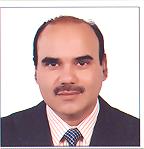               IRSHAD FAHIM, PMP®, MBA, B.E. Civil.Contact: +966 580150221, Jubail, KSAE-Mail: irshadfahim@gmail.com An accomplished, knowledgeable & professional, PMP and Lean & Six Sigma certified, Sr. Projects Manager and a Chartered Civil Engineer with Executive MBA having a high reputation of achieving Mile stones in Construction Projects Management and achieving the Company objectives & profitability.SKILLS SETPROFILE SUMMARYProjects ManagementPlanning & Analytical ThinkingTime & Cost ManagementConstructions ManagementLeadership & TeamworkTechnical ReviewRelationship & Integration ManagementHSE ManagementQuality ManagementProcurement ManagementBid ReviewSubcontractors EvaluationAnd ContractsChange & Risk ManagementBudget & Cost ControlA Competent Senior Level Professional Projects Manager/ Director having more than 25 years of overall experience in Managing Multiple/ Large Projects related to Multidisciplinary Constructions of Buildings and Infrastructure. Projects Manager at Al-Ayuni Investment & Contracting Co. (at Royal Commission Projects). Now working as a Sr. Projects Manager (at SWCC- Jubail SWRO Desalination Plant). Earlier worked as a Sr. Project Manager at Fadhili Gas Plant (ARAMCO). Manager at SADARA Infrastructure Project, Projects/Operations Manager at STANCON– for Construction of West Avenue Mall and Markets at Dammam and Projects Construction Manager at Alkhodari Sons Co. for Construction of University Buildings under Ministry of Higher Education in KSA.Proficient in overall Management of Projects (Buildings & Infra structure having multiple discipline). Worked as a Team Leader and Motivator.Analytical thinking & Technical inputs for achieving the targets by implementing better construction practices as per ARAMCO/ SADARA/ ROYAL COMMISSION standards.Proficient in Men, Machine and other Resources Management. Planning & tracking of Resources and Procurement Schedule.Bid review and comments/ input. Subcontractors Evaluation based on their experience, resources and Pre-qualifications.Planning & tracking the Project schedules and Cash flow.  Cost Tracking & Financial reporting.Risk and Change Management. Recording Variations with their cost and time impacts for claim.Undertaking technical and feasibility studies applying FEED and site investigations.Ensuring implementation of Quality Assurance/ Quality Control, Safety (HSE) standards and applying best construction practices & Building Codes with focus on Pro-active measures.Providing Leadership, Direction, Mentoring and Training to the team for optimum contribution and regular coordination among various disciplines. Creating and sustaining a dynamic environment that fosters development opportunities and motivates high performance amongst team members.Liaising with clients and a variety of professionals including architects, designers and subcontractors. Solving Interface issues.Establishing and maintaining effective & professional relationship with stakeholdersEnsuring projects run smoothly and completed successfully within budget and time.An effective communicator having good problem-solving skills. Achieving Profitability and Company objectives.Suggesting improvements in various Policies and Procedures of the organization and ensuring to attain and sustain best practices.